Chapter 41—America Confronts the Post-Cold War Era, 1992-2009SHORT ANSWERIdentify and state the historical significance of the following:	1.	William ClintonANS:	Student answers will vary.	2.	George H. W. BushANS:	Student answers will vary.	3.	J. Danforth QuayleANS:	Student answers will vary.	4.	H. Ross PerotANS:	Student answers will vary.	5.	Ruth Bader GinsburgANS:	Student answers will vary.	6.	Donna ShalalaANS:	Student answers will vary.	7.	Hillary Rodham ClintonANS:	Student answers will vary.	8.	Slobodan MilosevicANS:	Student answers will vary.	9.	Newt GingrichANS:	Student answers will vary.	10.	Robert DoleANS:	Student answers will vary.	11.	John McCainANS:	Student answers will vary.	12.	Monica LewinskyANS:	Student answers will vary.	13.	Kenneth StarrANS:	Student answers will vary.	14.	William RehnquistANS:	Student answers will vary.	15.	Ralph NaderANS:	Student answers will vary.	16.	Al GoreANS:	Student answers will vary.	17.	Joseph LiebermanANS:	Student answers will vary.	18.	George W. BushANS:	Student answers will vary.	19.	Richard CheneyANS:	Student answers will vary.	20.	Osama bin LadenANS:	Student answers will vary.	21.	Colin PowellANS:	Student answers will vary.	22.	Saddam HusseinANS:	Student answers will vary.	23.	John AshcroftANS:	Student answers will vary.	24.	Donald RumsfeldANS:	Student answers will vary.	25.	Nancy PelosiANS:	Student answers will vary.	26.	Barack ObamaANS:	Student answers will vary.	27.	John KerryANS:	Student answers will vary.Define and state the historical significance of the following:	28.	"culture wars"ANS:	Student answers will vary.	29.	weapons of mass destructionANS:	Student answers will vary.	30.	globalizationANS:	Student answers will vary.	31.	"don't ask, don't tell"ANS:	Student answers will vary.	32.	"ethnic cleansing"ANS:	Student answers will vary.	33.	"red" and "blue" statesANS:	Student answers will vary.	34.	"asymmetrical warfare"ANS:	Student answers will vary.	35.	"axis of evil"ANS:	Student answers will vary.Describe and state the historical significance of the following:	36.	New DemocratsANS:	Student answers will vary.	37.	Brady BillANS:	Student answers will vary.	38.	Branch DavidiansANS:	Student answers will vary.	39.	Oklahoma City bombingANS:	Student answers will vary.	40.	Columbine High SchoolANS:	Student answers will vary.	41.	Welfare Reform BillANS:	Student answers will vary.	42.	Reform partyANS:	Student answers will vary.	43.	Contract with AmericaANS:	Student answers will vary.	44.	North American Free Trade Agreement (NAFTA)ANS:	Student answers will vary.	45.	World Trade Organization (WTO)ANS:	Student answers will vary.	46.	McCain-Feingold ActANS:	Student answers will vary.	47.	KosovoANS:	Student answers will vary.	48.	WhitewaterANS:	Student answers will vary.	49.	September 11, 2001ANS:	Student answers will vary.	50.	World Trade CenterANS:	Student answers will vary.	51.	Kyoto TreatyANS:	Student answers will vary.	52.	Al QaedaANS:	Student answers will vary.	53.	TalibanANS:	Student answers will vary.	54.	USA-Patriot ActANS:	Student answers will vary.	55.	Department of Homeland SecurityANS:	Student answers will vary.	56.	SunniANS:	Student answers will vary.	57.	ShiaANS:	Student answers will vary.	58.	Abu GhraibANS:	Student answers will vary.	59.	Guantanamo Detention CampANS:	Student answers will vary.	60.	Enron and WorldcomANS:	Student answers will vary.	61.	UNMOVICANS:	Student answers will vary.COMPLETIONLocate the following places by reference number on the map: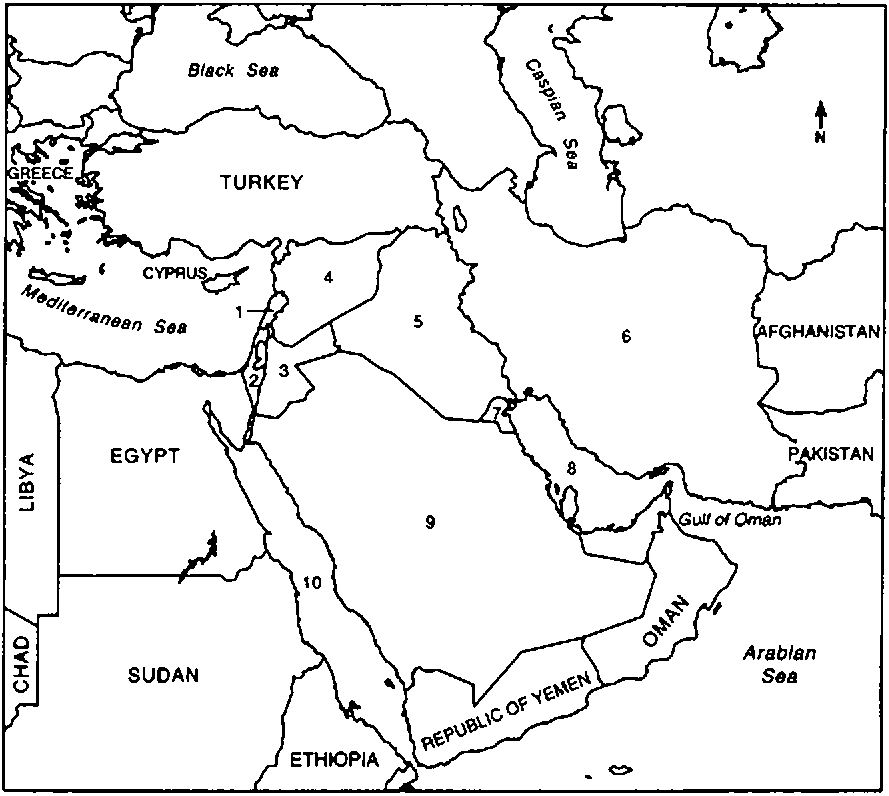 	62.	____ Saudi ArabiaANS:	9	63.	____ IranANS:	6	64.	____ The Red SeaANS:	10	65.	____ IraqANS:	5	66.	____ IsraelANS:	2	67.	____ LebanonANS:	1	68.	____ SyriaANS:	4	69.	____ Persian GulfANS:	8	70.	____ KuwaitANS:	7	71.	____ JordanANS:	3MULTIPLE CHOICE	72.	In the 1992 national elections, Democratic candidate Bill ClintonANS:	A		REF:	p. 965	73.	Two of Clinton's early political blunders occurred in the areas ofANS:	D		REF:	p. 966-967	74.	In the beginning of the Clinton administration, First Lady Hillary Clinton was heavily criticized forANS:	D		REF:	p. 967	75.	The Branch Davidians were a(n)ANS:	B		REF:	p. 967	76.	A widespread public attitude of the early 1990s that affected many areas of politics and society wasANS:	A		REF:	p. 967	77.	President Clinton aroused the hostility of liberals within his own party when heANS:	A		REF:	p. 968	78.	The vigorously partisan leader who led Republicans to a majority in the House of Representatives in 1994 wasANS:	D		REF:	p. 968	79.	After they gained control of both houses of Congress in the 1994 mid-term elections, the RepublicansANS:	B		REF:	p. 968	80.	President Clinton's approach to the controversial policy of affirmative action wasANS:	B		REF:	p. 968	81.	Bill Clinton's primary political advantage throughout his two terms of office wasANS:	D		REF:	p. 968	82.	Which of the following was not among the areas where President Clinton's foreign policy stumbled in the first years of his presidency?ANS:	E		REF:	p. 969-970	83.	In 1999, President Clinton authorized U.S.-led NATO forces to launch a bombing campaign against the nation ofANS:	B		REF:	p. 969	84.	President Clinton attempted to promote peace negotiations and better relations among all of the following exceptANS:	D		REF:	p. 969-970	85.	The two articles of impeachment passed by the House of Representatives against President Clinton charged him withANS:	C		REF:	p. 970	86.	President Clinton's primary political legacy was that heANS:	C		REF:	p. 971-972	87.	One highly unusual issue in the 2000 presidential campaign between Al Gore and George W. Bush was howANS:	E		REF:	p. 972	88.	The razor-thin 2000 presidential election was finally settled byANS:	E		REF:	p. 972	89.	In his campaign for the presidency in 2000, George W. Bush promised toANS:	B		REF:	p. 973	90.	Which of the following was not among the polarizing conservative policies that George W. Bush pursued when he assumed the presidency?ANS:	A		REF:	p. 979	91.	In the September 11 terrorist attacks on AmericaANS:	B		REF:	p. 974-975	92.	The original home of Osama bin Laden, the organizer of Al Qaeda and presumed organizer of the September 11 attacks, wasANS:	D		REF:	p. 975	93.	The new cabinet-level agency charged with protecting America against foreign terrorist attacks was theANS:	A		REF:	p. 975	94.	The USA-Patriot Act allowed among other thingsANS:	C		REF:	p. 975	95.	To President George W. Bush, "the axis of evil" that menaced American security consisted of the nations ofANS:	D		REF:	p. 976	96.	Among Bush's advisers who pushed most strongly for the invasion of Iraq wereANS:	D		REF:	p. 976	97.	After ousting Saddam Hussein from power, the U.S. military in Iraq was faced withANS:	E		REF:	p. 978	98.	In June 2004, the United States handed over ____ to the new interim government of Iraq.ANS:	B		REF:	p. 979	99.	Violent resistance to the American presence in Iraq escalated whenANS:	D		REF:	p. 978	100.	Which of the following was not among the issues that sharply divided Americans during the George W. Bush administration?ANS:	A		REF:	p. 975 | p. 979			101.	George W. Bush defeated John Kerry in the election of 2004 especially by claiming thatANS:	C		REF:	p. 979	102.	Like many of his predecessors, Bush's second term was plagued by scandals, including all of the following exceptANS:	A		REF:	p. 981-982	103.	After the mid-term elections of 2006, who became the first woman to serve as Speaker of the House?ANS:	C		REF:	p. 982	104.	By 2008, Americans' reactions to the war in IraqANS:	B		REF:	p. 983	105.	The 2008 presidential election is significant becauseANS:	E		REF:	p. 985	106.	The "Tea Party" that emerged in the summer of 2009 wasANS:	A		REF:	p. 986	107.	The most significant demographic change in America of the 2010s is thatANS:	B		REF:	p. 988ESSAY	108.	What were the primary domestic policy goals of the Clinton presidency? Did Clinton's policies owe more to his claim to be a new Democrat, or was he still fundamentally in tune with the liberal heritage of the Democratic party?ANS:	Student answers will vary.	109.	What explains the rash of violence in America in the 1990s? How were such extreme actions connected to the general disillusionment with government, politics, and political leaders?ANS:	Student answers will vary.	110.	Given that traditional political party organizations had seriously weakened, what explains the fierce partisan conflict between Republicans and Democrats in the 1990s? Was the conflict really rooted in different ideologies and views of government or more in the clash of colorful personalities like Bill Clinton and Newt Gingrich?ANS:	Student answers will vary.	111.	What steps did President Clinton take to successfully manage the economy in the 1990s? Why were his trade and tax policies so controversial?ANS:	Student answers will vary.	112.	What were the greatest successes of the American economy in the 1990s? What role did Clinton's international trade agreements play in the expanding prosperity of the period? Why was the process of economic globalization often controversial?ANS:	Student answers will vary.	113.	Do you agree that America struggled to find a direction for its foreign policy in the post-Cold War years? What principles, if any, do you see operating across the board in such areas as the Balkans, the Middle East, East Africa, and Latin America in the 1990s?ANS:	Student answers will vary.	114.	Were there legitimate constitutional issues in the impeachment of President Clinton, or were the charges largely a case of "sexual McCarthyism"? How did the impeachment and acquittal affect Clinton's achievements and reputation as president?ANS:	Student answers will vary.	115.	What was the primary political legacy of the Clinton administration? Do you agree with the text that Clinton "did more to consolidate than to reverse the Reagan-Bush revolution against New Deal liberalism"?ANS:	Student answers will vary.	116.	In what ways did the Clinton administration reinforce the negative public views of government and politics first nourished in Vietnam and Watergate eras?ANS:	Student answers will vary.	117.	Did the contested, razor-thin election of 2000 reflect the strengths or the weaknesses of American democracy? Do you agree that the Supreme Court was right to settle the outcome? What other possible solutions might have been pursued?ANS:	Student answers will vary.	118.	How did George W. Bush's election as the first popular-vote minority president in over a century affect his ability to lead the country? Why was he able to pursue a vigorously conservative political course despite the thinness of his mandate?ANS:	Student answers will vary.	119.	What were the essential components of George W. Bush's conservative domestic policies? How were they related to the Bush administration's foreign policy?ANS:	Student answers will vary.	120.	Discuss the terrorist attacks of September 11, 2001, within the larger context of American history and foreign policy. How had the relative safety of the American homeland since the early nineteenth century affected America's outlook and relations with the rest of the world? How might the attacks alter those perspectives and relationships?ANS:	Student answers will vary.	121.	How did the Bush administration respond at home and abroad to the terrorist attacks of 2001? Which elements of its response were met with general approval, and which caused heightened political controversy?ANS:	Student answers will vary.	122.	How did the U.S. domestic reaction to the "war on terror" compare with similar responses to World War I, World War II, and the Cold War? In which of these conflicts were there greater threats to America's tradition of civil liberties, and why?ANS:	Student answers will vary.	123.	Why was the initial American success in Iraq followed by so much continuing resistance and violence? Was Iraqi resistance primarily a product of internal Iraqi politics, or was it caused primarily by external forces--including both the American presence and the influx of international terrorists into the country?ANS:	Student answers will vary.	124.	What was the central rationale and goal of the American invasion of Iraq?ANS:	Student answers will vary.	125.	Americans experienced a great wave of national unity and solidarity in the wake of the September 11, 2001, terrorist attacks. Yet within a few years they were very bitterly divided over both political goals and tactics. What was the primary cause of these divisions? Were they debates over longstanding cultural and moral differences, or were the divisions directly related to the specific policies and conduct of the Bush administration?ANS:	Student answers will vary.	126.	In what ways did George W. Bush's administration and policies represent a continuation of the conservative revolution launched by Ronald Reagan and George H.W. Bush, and to what extent did it represent a more radical and unprecedented turn in American foreign and domestic policies?ANS:	Student answers will vary.a.campaigned as a new Democrat who proposed to move away from his party's traditional liberalism.b.campaigned on a platform criticizing President Bush's leadership in the Persian Gulf War.c.effectively prevented third-party candidate Ross Perot from taking votes away from the Democrats.d.stayed away from economic issues because of the growing prosperity under President Bush.e.proved inarticulate and unable to respond to sharp Republican attacks on his character and record.a.gun control and the environment.b.deficit reduction and foreign trade.c.military preparedness and relations with Latin America.d.gays in the military and health care.e.sexual relations with his staff and appointments to the Supreme Court.a.taking too large a role in managing her husband's administration.b.considering running for office in her own right.c.not publicly criticizing her husband's sexual affairs.d.developing an excessively complex health care plan that was quickly dropped by Congress.e.advocating too strongly for the role of women in the administration.a.organization of fiscal conservatives promoting a reduced deficit.b.fundamentalist sect assaulted by the federal government.c.branch of the House of David within the Jewish community.d.underground militia plotting rebellion against the federal government.e.group of liberal Democrats opposed to Clinton's new Democrat policies.a.disillusionment and distrust of the federal government.b.fear of attack from Islamic fundamentalism.c.confidence in the purpose and direction of American foreign policy.d.a greater faith in the federal government than in local and state government.e.a belief that the doctrine of separation of church and state was outmoded.a.signed the Welfare Reform Bill.b.backed the "don't ask, don't tell" policy regarding gays.c.passed a bill restricting teenagers' access to abortion.d.appointed Ruth Bader Ginsburg to the Supreme Court.e.put his wife Hillary Rodham Clinton in charge of health care reform.a.John McCain.b.Richard Cheney.c.Robert Dole.d.Newt Gingrich.e.Henry Hyde.a.successfully pushed through their Contract with America.b.overreached with conservative policies that bred a backlash favoring President Clinton.c.worked to keep the federal government running despite a confrontation with President Clinton.d.modified their more radical conservative ideas to take account of political reality.e.failed to achieve even one of their political goals.a.wholehearted support.b.a plea to "mend it, not end it."c.to support it for private business and universities but not for the federal government or public universities.d.to extend it from African Americans to other minorities.e.to work toward its eventual abolition.a.his personal cleverness and verbal skills.b.his reputation as a courageous and forthright leader.c.the tremendous success of America's post-Cold War foreign policies.d.the tremendously prosperous economy.e.his ability to appeal to some Republicans as well as Democrats.a.Human rights and trade with Chinab.American troops in Somaliac.Bringing democracy to Haitid.Ethnic conflict in the Balkanse.Relations with America's allies Germany and Francea.Somalia.b.Serbia.c.Kosovo.d.Albania.e.Bosnia.a.Israelis and Palestinians.b.Protestants and Catholics in Northern Ireland.c.North and South Korea.d.China and Taiwan.e.India and Pakistan.a.foreign policy deception and misuse of the Central Intelligence Agency.b.malfeasance of funds and defiance of Congressional spending restrictions.c.perjury and obstruction of justice.d.adultery and misuse of federal office facilities.e.bribery and jury tampering.a.revived the vigorous liberal traditions of the Democratic party.b.established a firm direction for American foreign policy after the Cold War.c.consolidated the Reagan-Bush revolution by encouraging reduced expectations of government.d.restored faith in elected officials if not in big government.e.turned the Democratic party away from his historic commitments to racial and social justice.a.many more American troops should be sent overseas.b.to cut back protections for the environment.c.to prevent third-party candidates from becoming a nuisance in presidential elections.d.to prevent America from being attacked by foreign terrorists.e.to spend the huge federal budget surpluses.a.a vote by state in the House of Representatives.b.Al Gore's concession that Bush had won the election.c.a complete recount of Florida's votes that gave a majority there to George W. Bush.d.a federal commission that awarded Florida's electoral votes to George W. Bush.e.the Supreme Court's ruling ending a recount of Florida's votes.a.pursue America's national interests without restraint from traditional U.S. allies.b.bring reconciliation after the sharp partisan divisions of the Clinton years.c.pursue hard right conservative policies regarding the environment and social welfare.d.protect the environment and try to stop global warming.e.balance the federal budget under all circumstances.a.Appointing extreme conservatives to the Supreme Courtb.Sharply cutting federal taxesc.Withdrawing American support from international programs sanctioning abortiond.Refusing to permit government-sponsored stem cell researche.Repudiating the Kyoto Treaty and opening Alaska to more oil explorationa.one thousand people died when New York skyscrapers were hit.b.heroic passengers forced one of the hijacked planes to crash in a field rather than hit targeted buildings.c.questions about Bush's legitimacy as president further escalated.d.Americans were angered by the president's initial response.e.it took months before the group responsible for the attacks was identified.a.Yemen.b.Iraq.c.Iran.d.Saudi Arabia.e.Afghanistan.a.Department of Homeland Security.b.Federal Bureau of Investigation.c.USA-Patriot Act.d.Central Intelligence Agency.e.Coast Guard.a.trying suspected foreign terrorists before military tribunals.b.permitting break-ins of suspected Americans' homes.c.the detention and deportation of immigrants suspected of terrorism.d.the use of the U.S. military in domestic police operations against terrorism.e.no smoking on any domestic airline flights.a.France, Germany, and the Netherlands.b.Russia, China, and Cuba.c.Iraq, Afghanistan, and Syria.d.Iran, Iraq, and North Korea.e.Sudan, Egypt, and Libya.a.Secretary of State Colin Powell and the State Department.b.Secretary of Homeland Security Tom Ridge and the Central Intelligence Agency.c.former President George H.W. Bush and the foreign policy realists.d.Vice President Richard Cheney and administration neoconservatives.e.former President Bill Clinton and the New Democrats in Congress.a.the abuse of American prisoners by the remnants of Hussein's army.b.a warm reception from the Iraqi people.c.a confident new democratic Iraq.d.an invasion of Iraq by militant Arab states.e.violent resistance from Iraqi insurgents and foreign militants drawn to the country.a.the Abu Ghraib prisonb.political power and limited sovereigntyc.former dictator Saddam Husseind.captured weapons of mass destructione.militant Islamic rebels and insurgentsa.the new Iraqi government relied heavily on former Sunni members of Hussein's government.b.former dictator Saddam Hussein began leading a guerrilla movement.c.Al Qaeda members captured in Iraq were taken to Guantanamo Bay, Cuba.d.it was revealed that some American soldiers had humiliated Iraqi captives in the Abu Ghraib prison.e.Americans bombed substantial civilian districts of Baghdad.a.The introduction of high technology into education, business, and governmentb.The degree to which civil liberties should be limited in order to combat terrorismc.Proposals to privatize Social Securityd.Affirmative action in college admissions and employmente.Gay rights and same-sex marriagea.he enjoyed strong support in the international community, which would not back Kerry.b.he had a more effective plan for strengthening the economy and promoting foreign trade.c.he was a strong leader in the war on terrorism and Kerry would be weak.d.Kerry was wrong in his promotion of campaign finance reform.e.he would do more for welfare and social reform, while Kerry would hold back progress.a.rumors of the president having an extra-marital affair.b.White House staff involvement in leaking the identity of an undercover CIA agent to retaliate against her husband.c.illegal wiretap surveillance on Americans inside the U.S.d.the botched response to Hurricane Katrina, contributing to the more than 1,300 deaths.e.the appointment of an inept director of the Federal Emergency Management Agency.a.Ruth Bader Ginsbergb.Hillary Clintonc.Nancy Pelosid.Janet Napolitanoe.Sonya Sotomayora.remained solidly behind the president.b.solidified more strongly against the war.c.helped President Bush maintain approval ratings of nearly 50%.d.were evenly split between support and belief that the war had been a mistake.e.None of thesea.it opened a new chapter in the nation's history of race relations.b.it marked America's first African American president.c.the new president's message of hope struck a chord during the worst recession in memory.d.the new president's youthful energy proved inspiring in the midst of crisis.e.All of thesea.comprised of people claiming to be angry about expanding government programs, influence and spending.b.mobilized to end the war in Iraq.c.started by former vice presidential candidate Sarah Palin.d.named for the pro-Union movement during the Civil War.e.angry about the inability of the federal government to end the Great Recession.a.the percentage of women is slightly higher than that of men.b.Latinos replaced African Americans as the country's largest minority.c.more people migrated North than South for the first time since the 1950s.d.the number of people failing to graduate from high school reached new highs.e.a larger percentage of people identified as Republicans than Democrats.